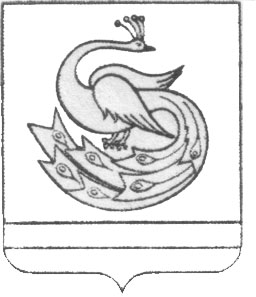 
КОНТРОЛЬНО-СЧЕТНАЯ ПАЛАТАПЛАСТОВСКОГО МУНИЦИПАЛЬНОГО РАЙОНА_____________________________________________________________________________________________УТВЕРЖДЕНприказом председателяКонтрольно-счетной палатыПластовского муниципального районаот 28 декабря 2020 г. № 62План работы Контрольно-счетной палаты Пластовского муниципального района на 2021 год(в ред. приказа от 31.03.2021 №45; от 26.05.2021 №53; от 29.06.2021 №58, от 08.12.2021 №97)Контрольные мероприятияКонтрольные мероприятияКонтрольные мероприятия№п/пНаименование мероприятияОбъекты мероприятия1.1.Внешняя проверка бюджетной отчетности главных администраторов средств бюджета Пластовского муниципального района за 2020 годГлавные администраторы бюджетных средств Пластовского муниципального района1.1.1.Внешняя проверка бюджетной отчетности за 2020 годАдминистрация Пластовского муниципального района1.1.2.Внешняя проверка бюджетной отчетности за 2020 годСобрание депутатов Пластовского муниципального района1.1.3.Внешняя проверка бюджетной отчетности за 2020 годКонтрольно-счетная палата Пластовского муниципального района1.1.4.Внешняя проверка бюджетной отчетности за 2020 годФинансовое управление Пластовского муниципального района1.1.5.Внешняя проверка бюджетной отчетности за 2020 годУправление социальной защиты населения Пластовского муниципального района1.1.6.Внешняя проверка бюджетной отчетности за 2020 годМуниципальное учреждение «Управление культуры, спорта и молодежной политики Пластовского муниципального района»1.1.7.Внешняя проверка бюджетной отчетности за 2020 годУправление образования Пластовского муниципального района1.1.8.Внешняя проверка бюджетной отчетности за 2020 годМуниципальное учреждение дополнительного образования для детей Центр внешкольной работы «Аквамарин»1.2.Внешняя проверка бюджетной отчетности главных администраторов средств бюджета Пластовского городского поселения за 2020 годГлавные администраторы бюджетных средств Пластовского городского поселения1.2.1.Внешняя проверка бюджетной отчетности за 2020 годАдминистрация Пластовского муниципального района (действующая в интересах Пластовского городского поселения )1.2.2.Внешняя проверка бюджетной отчетности за 2020 годСовет депутатов Пластовского городского поселения1.2.3.Внешняя проверка бюджетной отчетности за 2020 годПарк культуры и отдыха Пластовского городского поселения1.3.Внешняя проверка бюджетной отчетности главных администраторов средств бюджета Борисовского сельского поселения за 2020 годГлавные администраторы бюджетных средств Борисовского сельского поселения1.3.1.Внешняя проверка бюджетной отчетности за 2020 годАдминистрация Борисовского сельского поселения1.3.2.Внешняя проверка бюджетной отчетности за 2020 годСовет депутатов Борисовского сельского поселения1.4.Внешняя проверка бюджетной отчетности главных администраторов средств бюджета Степнинского сельского поселения за 2020 годГлавные администраторы бюджетных средств Степнинского сельского поселения1.4.1.Внешняя проверка бюджетной отчетности за 2020 годАдминистрация Степнинского сельского поселения1.4.2.Внешняя проверка бюджетной отчетности за 2020 годСовет депутатов Степнинского сельского поселения1.5.Внешняя проверка бюджетной отчетности главных администраторов средств бюджета Демаринского сельского поселения за 2020 годГлавные администраторы бюджетных средств Демаринского сельского поселения1.5.1.Внешняя проверка бюджетной отчетности за 2020 годАдминистрация Демаринского сельского поселения1.5.2.Внешняя проверка бюджетной отчетности за 2020 годСовет депутатов Демаринского сельского поселения1.6.Внешняя проверка бюджетной отчетности главных администраторов средств бюджета Кочкарского сельского поселения за 2020 годГлавные администраторы бюджетных средств Кочкарского сельского поселения1.6.2.Внешняя проверка бюджетной отчетности за 2020 годАдминистрация Кочкарского сельского поселения1.6.3.Внешняя проверка бюджетной отчетности за 2020 годСовет депутатов Кочкарского сельского поселения1.7.Проверка целевого и эффективного расходования бюджетных средств, направленных на реализацию муниципальной программы «Повышение энергетической эффективности экономики Пластовского муниципального района и сокращение энергетических издержек в бюджетном секторе на 2010-2020 годы» (с элементами аудита в сфере закупок)Органы местного самоуправления, организации, учреждения - участники программы  1.8.Проверка целевого и эффективного расходования бюджетных средств, направленных на реализацию муниципальной программы «Строительство и модернизация объектов социальной сферы  Пластовского муниципального района на 2018-2020 годы» (с элементами аудита в сфере закупок)Органы местного самоуправления, организации, учреждения - участники программы  1.9.Проверка целевого и эффективного расходования бюджетных средств, направленных на реализацию муниципальной программы «Управление муниципальными финансами Пластовского муниципального района на 2018-2020 годы» (с элементами аудита в сфере закупок)Органы местного самоуправления, организации, учреждения - участники программы  1.10.Исключен1.11.Исключен1.12.Проверка законности, результативности (эффективности и экономности) использования бюджетных средств и имущества, находящегося в собственности Кочкарского сельского поселения Администрация Кочкарского сельского поселения1.13.Анализ законности, целесообразности, обоснованности, эффективности и результативности расходов на закупки для муниципальных нужд (аудит закупок)Администрация Кочкарского сельского поселения1.14.Проверка законности, результативности (эффективности и экономности) использования бюджетных средств и имущества Муниципальное казенное общеобразовательное учреждение «Школа № 14»с. Кочкарь1.15.Анализ законности, целесообразности, обоснованности, эффективности и результативности расходов на закупки для муниципальных нужд (аудит закупок)Муниципальное казенное общеобразовательное учреждение «Школа № 14» с. Кочкарь1.16.Проверка законности, результативности (эффективности и экономности) использования бюджетных средств и имущества Муниципальное казенное общеобразовательное учреждение «Школа № 15» с. Демарино1.17.Анализ законности, целесообразности, обоснованности, эффективности и результативности расходов на закупки для муниципальных нужд (аудит закупок)Муниципальное казенное общеобразовательное учреждение «Школа № 15» с. Демарино1.18.Исключен1.19.Исключен  1.20.Проверка целевого и эффективного использования бюджетных средств, направленных на создание и содержание мест (площадок) накопления твердых коммунальных отходов на территории Челябинской области (совместно с органами внешнего муниципального финансового контроля Челябинской области).Органы местного самоуправления муниципальных образований  Пластовского муниципального районаЭкспертно-аналитические мероприятияЭкспертно-аналитические мероприятияЭкспертно-аналитические мероприятия2.1.Подготовка заключения на годовой отчет об исполнении бюджета Пластовского муниципального района за 2020 годПодготовка заключения на годовой отчет об исполнении бюджета Пластовского муниципального района за 2020 год2.2.Подготовка заключения на годовой отчет об исполнении бюджета Пластовского городского поселения за 2020 годПодготовка заключения на годовой отчет об исполнении бюджета Пластовского городского поселения за 2020 год2.3.Подготовка заключения на годовой отчет об исполнении бюджета Борисовского сельского поселения за 2020 годПодготовка заключения на годовой отчет об исполнении бюджета Борисовского сельского поселения за 2020 год2.4.Подготовка заключения на годовой отчет об исполнении бюджета Степнинского сельского поселения за 2020 годПодготовка заключения на годовой отчет об исполнении бюджета Степнинского сельского поселения за 2020 год2.5.Подготовка заключения на годовой отчет об исполнении бюджета Демаринского сельского поселения за 2020 годПодготовка заключения на годовой отчет об исполнении бюджета Демаринского сельского поселения за 2020 год2.6.Подготовка заключения на годовой отчет об исполнении бюджета Кочкарского сельского поселения за 2020 годПодготовка заключения на годовой отчет об исполнении бюджета Кочкарского сельского поселения за 2020 год2.7.Подготовка заключения на проект бюджета Пластовского муниципального района на 2022 г и плановый период 2023-2024г.г.Подготовка заключения на проект бюджета Пластовского муниципального района на 2022 г и плановый период 2023-2024г.г.2.8.Подготовка заключения на проект бюджета Пластовского городского поселения на 2022 г и плановый период 2023-2024г.г.Подготовка заключения на проект бюджета Пластовского городского поселения на 2022 г и плановый период 2023-2024г.г.2.9.Подготовка заключения на проект бюджета Борисовского сельского поселения на 2022 г и плановый период 2023-2024г.г.Подготовка заключения на проект бюджета Борисовского сельского поселения на 2022 г и плановый период 2023-2024г.г.2.10.Подготовка заключения на проект бюджета Степнинского сельского поселения на 2022 г и плановый период 2023-2024г.г.Подготовка заключения на проект бюджета Степнинского сельского поселения на 2022 г и плановый период 2023-2024г.г.2.11.Подготовка заключения на проект бюджета Демаринского сельского поселения на 2022 г и плановый период 2023-2024г.г.Подготовка заключения на проект бюджета Демаринского сельского поселения на 2022 г и плановый период 2023-2024г.г.2.12.Подготовка заключения на проект бюджета Кочкарского сельского поселения на 2022 г и плановый период 2023-2024г.г.Подготовка заключения на проект бюджета Кочкарского сельского поселения на 2022 г и плановый период 2023-2024г.г.2.13.Экспертиза проектов решений «О внесении изменений и дополнений в решение «О бюджете на 2021 год и плановый период 2022-2023г.г»Экспертиза проектов решений «О внесении изменений и дополнений в решение «О бюджете на 2021 год и плановый период 2022-2023г.г»2.14.Финансово-экономическая экспертиза проектов муниципальных правовых актов  в части, касающейся расходных обязательств муниципального образованияФинансово-экономическая экспертиза проектов муниципальных правовых актов  в части, касающейся расходных обязательств муниципального образования2.15.Экспертиза реализации муниципальных программ Пластовского муниципального района (проводится в рамках контрольных мероприятий)Экспертиза реализации муниципальных программ Пластовского муниципального района (проводится в рамках контрольных мероприятий)2.16.Обследование достоверности, полноты и соответствия нормативным требованиям составления и представления отчета об исполнении местного бюджета Обследование достоверности, полноты и соответствия нормативным требованиям составления и представления отчета об исполнении местного бюджета 2.16.1.Обследование достоверности, полноты и соответствия нормативным требованиям составления и представления отчета об исполнении местного бюджета за 1 квартал 2021 годаОбследование достоверности, полноты и соответствия нормативным требованиям составления и представления отчета об исполнении местного бюджета за 1 квартал 2021 года2.16.2.Обследование достоверности, полноты и соответствия нормативным требованиям составления и представления отчета об исполнении местного бюджета за 1 полугодие 2021 годаОбследование достоверности, полноты и соответствия нормативным требованиям составления и представления отчета об исполнении местного бюджета за 1 полугодие 2021 года2.16.3.Обследование достоверности, полноты и соответствия нормативным требованиям составления и представления отчета об исполнении местного бюджета за  9 месяцев 2021 годаОбследование достоверности, полноты и соответствия нормативным требованиям составления и представления отчета об исполнении местного бюджета за  9 месяцев 2021 года2.17.Анализ  исполнения муниципальной составляющей национальных проектов за 2020 годАнализ  исполнения муниципальной составляющей национальных проектов за 2020 год2.18.Мониторинг исполнения муниципальной составляющей национальных проектовМониторинг исполнения муниципальной составляющей национальных проектов2.18.1.Мониторинг исполнения муниципальной составляющей национальных проектов за 1 полугодие 2021 годаМониторинг исполнения муниципальной составляющей национальных проектов за 1 полугодие 2021 года2.18.2.Мониторинг исполнения муниципальной составляющей национальных проектов за 9 месяцев 2021 годаМониторинг исполнения муниципальной составляющей национальных проектов за 9 месяцев 2021 года2.19.«Оценка мер по обеспечению доступности первичной медико-санитарной помощи за 2018 – 2020 годы и истекший период 2021 года» (совместное ЭАМ с Контрольно-счетной палатой Челябинской области)«Оценка мер по обеспечению доступности первичной медико-санитарной помощи за 2018 – 2020 годы и истекший период 2021 года» (совместное ЭАМ с Контрольно-счетной палатой Челябинской области)2.20.Анализ результативности мер, принимаемых региональными органами исполнительной власти и органами местного самоуправления Челябинской области, направленных на сокращение объемов и количества объектов незавершенного строительства в 2019-2020 годах и за истекший период 2021 года(совместное ЭАМ с Контрольно-счетной палатой Челябинской области)Анализ результативности мер, принимаемых региональными органами исполнительной власти и органами местного самоуправления Челябинской области, направленных на сокращение объемов и количества объектов незавершенного строительства в 2019-2020 годах и за истекший период 2021 года(совместное ЭАМ с Контрольно-счетной палатой Челябинской области)2.21.Обследование объектов капитального строительства, реконструкции, капитального и текущего ремонтов,  финансирование которых предусмотрено региональными проектами, и работы по которым осуществляются на территории Пластовского муниципального районаОбследование объектов капитального строительства, реконструкции, капитального и текущего ремонтов,  финансирование которых предусмотрено региональными проектами, и работы по которым осуществляются на территории Пластовского муниципального района3. Реализация материалов контрольных и экспертно-аналитических мероприятий3. Реализация материалов контрольных и экспертно-аналитических мероприятий3. Реализация материалов контрольных и экспертно-аналитических мероприятий3.1.Проведение рабочих совещаний с объектами муниципального финансового контроля по результатам проведенных мероприятийПроведение рабочих совещаний с объектами муниципального финансового контроля по результатам проведенных мероприятий3.2.Анализ информации о результатах выполнения предложений и рекомендаций, данных в заключениях,  отчетах и информациях МКСОАнализ информации о результатах выполнения предложений и рекомендаций, данных в заключениях,  отчетах и информациях МКСО3.3.Анализ результатов мероприятий внешнего муниципального контроля, причин и последствий отклонений и нарушений исполнения бюджета, выявленных КСОАнализ результатов мероприятий внешнего муниципального контроля, причин и последствий отклонений и нарушений исполнения бюджета, выявленных КСО3.4.Подготовка предложений по устранению выявленных отклонений в бюджетном процессе и  его совершенствованию в ходе проведения контрольных и экспертно-аналитических мероприятийПодготовка предложений по устранению выявленных отклонений в бюджетном процессе и  его совершенствованию в ходе проведения контрольных и экспертно-аналитических мероприятий3.5.Подготовка предложений по совершенствованию осуществления главными администраторами бюджетных средств внутреннего финансового контроля и внутреннего финансового аудита по результатам контрольных и экспертно-аналитических мероприятийПодготовка предложений по совершенствованию осуществления главными администраторами бюджетных средств внутреннего финансового контроля и внутреннего финансового аудита по результатам контрольных и экспертно-аналитических мероприятий3.6.Взаимодействие с прокуратурой,  с правоохранительными органами по выявлению и пресечению правонарушений в финансово-бюджетной сфереВзаимодействие с прокуратурой,  с правоохранительными органами по выявлению и пресечению правонарушений в финансово-бюджетной сфере3.7.Осуществление производства по делам об административных правонарушениях в рамках компетенции КСП ПМРОсуществление производства по делам об административных правонарушениях в рамках компетенции КСП ПМР3.8.Направление уполномоченным органам уведомлений о применении бюджетных мер принужденияНаправление уполномоченным органам уведомлений о применении бюджетных мер принуждения3.9.Внесение представлений, направление предписаний по результатам проведения контрольных мероприятий Внесение представлений, направление предписаний по результатам проведения контрольных мероприятий 3.10.Контроль за принятием мер по устранению выявленных КСП ПМР нарушений и недостатков, за исполнением уведомлений, представлений и предписанийКонтроль за принятием мер по устранению выявленных КСП ПМР нарушений и недостатков, за исполнением уведомлений, представлений и предписаний4. Правовое, методологическое обеспечение деятельности и кадровая работа4. Правовое, методологическое обеспечение деятельности и кадровая работа4. Правовое, методологическое обеспечение деятельности и кадровая работа4.1.Подготовка и утверждение стандартов и методик внешнего муниципального финансового контроляПодготовка и утверждение стандартов и методик внешнего муниципального финансового контроля4.2.Ведение кадровой работы в соответствии с требованиями действующего законодательстваВедение кадровой работы в соответствии с требованиями действующего законодательства4.3.Организация и проведение мероприятий по повышению квалификации сотрудниковОрганизация и проведение мероприятий по повышению квалификации сотрудников4.4.Контроль за реализацией положений законодательства о муниципальной службе и трудового законодательстваКонтроль за реализацией положений законодательства о муниципальной службе и трудового законодательства4.5.Проведение  комплекса мер по охране труда и технике безопасностиПроведение  комплекса мер по охране труда и технике безопасности5. Материально – техническое обеспечение и бухгалтерский учет5. Материально – техническое обеспечение и бухгалтерский учет5. Материально – техническое обеспечение и бухгалтерский учет5.1.Подготовка и исполнение сметы расходов и реестра расходных обязательств Подготовка и исполнение сметы расходов и реестра расходных обязательств 5.2.Составление и представление в установленные сроки бюджетной, налоговой и статистической отчетностиСоставление и представление в установленные сроки бюджетной, налоговой и статистической отчетности5.3.Осуществление закупок товаров, работ и услуг для нужд Осуществление закупок товаров, работ и услуг для нужд 5.4.Поддержание рабочего состояния программного обеспечения, ноутбуков и оргтехники Поддержание рабочего состояния программного обеспечения, ноутбуков и оргтехники 5.5.Проведение инвентаризацииПроведение инвентаризации6. Организационная работа6. Организационная работа6. Организационная работа6.1.Подготовка плана работы КСП ПМР на  2022 год и на кварталы 2021 годаПодготовка плана работы КСП ПМР на  2022 год и на кварталы 2021 года6.2.Подготовка ежегодного отчета о деятельности КСП ПМР в Собрание депутатов ПМРПодготовка ежегодного отчета о деятельности КСП ПМР в Собрание депутатов ПМР6.3.Проведение и оформление заседаний Комиссии по итогам проверок, контроль за исполнением принятых на ее заседаниях решений Проведение и оформление заседаний Комиссии по итогам проверок, контроль за исполнением принятых на ее заседаниях решений 6.4.Организация и проведение рабочих совещаний КСП ПМР, контроль за исполнением поручений Организация и проведение рабочих совещаний КСП ПМР, контроль за исполнением поручений 6.5.Рассмотрение запросов и обращений по вопросам, входящим в компетенцию КСП ПМРРассмотрение запросов и обращений по вопросам, входящим в компетенцию КСП ПМР6.6.Ведение архива КСП ПМР Ведение архива КСП ПМР 7. Противодействие коррупции7. Противодействие коррупции7. Противодействие коррупции7.1.Осуществление мероприятий по противодействию коррупции, в том числе, принятие мер по предотвращению коррупцииОсуществление мероприятий по противодействию коррупции, в том числе, принятие мер по предотвращению коррупции8. Информационная деятельность8. Информационная деятельность8. Информационная деятельность8.1.Размещение в сети «Интернет» информации о деятельности КСП ПМРРазмещение в сети «Интернет» информации о деятельности КСП ПМР8.2.Подготовка информации о ходе исполнения местного бюджета, о результатах проведенных контрольных и экспертно-аналитических мероприятий и представление такой информации в представительный орган муниципального образования и главе муниципального образованияПодготовка информации о ходе исполнения местного бюджета, о результатах проведенных контрольных и экспертно-аналитических мероприятий и представление такой информации в представительный орган муниципального образования и главе муниципального образования8.3.Размещение в единой информационной системе обобщенной информации о результатах аудита эффективности закупокРазмещение в единой информационной системе обобщенной информации о результатах аудита эффективности закупок9. Взаимодействие  с другими органами9. Взаимодействие  с другими органами9. Взаимодействие  с другими органами9.1.Участие в работе Объединения муниципальных контрольно-счетных органов Челябинской области, его конференциях, совещанияхУчастие в работе Объединения муниципальных контрольно-счетных органов Челябинской области, его конференциях, совещаниях9.2.Участие в заседаниях Собраниядепутатов Пластовского муниципального района и его комиссияхУчастие в заседаниях Собраниядепутатов Пластовского муниципального района и его комиссиях9.3.Участие в совещаниях администрации Пластовского муниципального районаУчастие в совещаниях администрации Пластовского муниципального района9.4.Проведение круглых столов, семинаров по актуальной тематикеПроведение круглых столов, семинаров по актуальной тематике